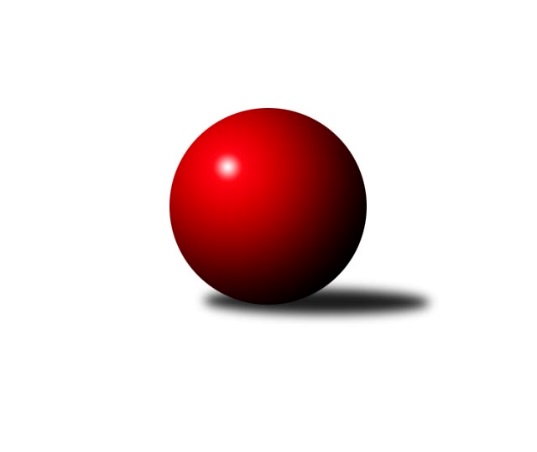 Č.12Ročník 2022/2023	22.1.2023Nejlepšího výkonu v tomto kole: 2699 dosáhlo družstvo: Vys. Mýto BVýchodočeský přebor skupina B 2022/2023Výsledky 12. kolaSouhrnný přehled výsledků:Pardubice B	- Rychnov n/K C	10:6	2442:2428		20.1.Vys. Mýto B	- Svitavy B	16:0	2699:2491		20.1.Přelouč A	- Hylváty B	13:3	2592:2542		20.1.Svitavy A	- Smiřice B		dohrávka		24.1.České Meziříčí A	- Hr. Králové A		dohrávka		3.4.Tabulka družstev:	1.	Vys. Mýto B	11	9	1	1	124 : 52 	 	 2542	19	2.	Svitavy A	10	8	0	2	112 : 48 	 	 2544	16	3.	Přelouč A	11	7	0	4	101 : 75 	 	 2489	14	4.	Rybník A	10	6	0	4	102 : 58 	 	 2507	12	5.	České Meziříčí A	10	6	0	4	87 : 73 	 	 2583	12	6.	Hylváty B	11	6	0	5	91 : 85 	 	 2552	12	7.	Svitavy B	11	6	0	5	91 : 85 	 	 2525	12	8.	Hr. Králové A	10	4	0	6	74 : 86 	 	 2464	8	9.	Pardubice B	11	2	0	9	53 : 123 	 	 2457	4	10.	Smiřice B	10	2	0	8	40 : 120 	 	 2444	4	11.	Rychnov n/K C	11	1	1	9	53 : 123 	 	 2423	3Podrobné výsledky kola:	 Pardubice B	2442	10:6	2428	Rychnov n/K C	Lukáš Hubáček	 	 222 	 195 		417 	 0:2 	 451 	 	228 	 223		Oldřich Krsek	Milan Novák	 	 235 	 217 		452 	 2:0 	 382 	 	184 	 198		Pavel Krejčík	Patricie Hubáčková	 	 182 	 181 		363 	 0:2 	 392 	 	210 	 182		Věra Moravcová	Martina Nováková	 	 176 	 221 		397 	 0:2 	 414 	 	199 	 215		Ilona Sýkorová	Miloslav Vaněk	 	 211 	 196 		407 	 2:0 	 396 	 	206 	 190		Lubomír Šípek	Jana Bulisová	 	 217 	 189 		406 	 2:0 	 393 	 	181 	 212		Vít Richterrozhodčí: Martina NovákováNejlepší výkon utkání: 452 - Milan Novák	 Vys. Mýto B	2699	16:0	2491	Svitavy B	Václav Kašpar	 	 253 	 247 		500 	 2:0 	 453 	 	229 	 224		Zdenek Válek	Michal Hynek	 	 223 	 203 		426 	 2:0 	 376 	 	183 	 193		Jan Vaculík	Marek Ledajaks	 	 233 	 238 		471 	 2:0 	 437 	 	228 	 209		Josef Širůček	Petr Dlouhý	 	 200 	 232 		432 	 2:0 	 363 	 	160 	 203		Pavel Čížek	Jan Chleboun	 	 217 	 201 		418 	 2:0 	 415 	 	211 	 204		Jiří Klusák	Petr Bartoš	 	 212 	 240 		452 	 2:0 	 447 	 	222 	 225		Petr Rusrozhodčí: Marek LedajaksNejlepší výkon utkání: 500 - Václav Kašpar	 Přelouč A	2592	13:3	2542	Hylváty B	Pavel Klička	 	 205 	 205 		410 	 1:1 	 410 	 	187 	 223		Vojtěch Morávek	Jiří Vaníček	 	 229 	 211 		440 	 2:0 	 437 	 	220 	 217		Jan Vencl	Petr Hanuš	 	 229 	 223 		452 	 2:0 	 377 	 	177 	 200		Ladislav Kolář	Miroslav Skala	 	 217 	 186 		403 	 0:2 	 475 	 	226 	 249		Monika Venclová	Karel Lang	 	 244 	 205 		449 	 2:0 	 423 	 	202 	 221		Tomáš Skala	Petr Zeman	 	 220 	 218 		438 	 2:0 	 420 	 	216 	 204		Petr Bečkarozhodčí: Tomáš JarolímNejlepší výkon utkání: 475 - Monika VenclováPořadí jednotlivců:	jméno hráče	družstvo	celkem	plné	dorážka	chyby	poměr kuž.	Maximum	1.	Martin Prošvic 	Vys. Mýto B	458.57	311.7	146.9	2.7	6/6	(506)	2.	Vlastimil Krátký 	Svitavy A	455.50	308.8	146.8	4.3	4/6	(477)	3.	Monika Venclová 	Hylváty B	454.25	307.6	146.7	3.3	6/7	(477)	4.	Václav Kašpar 	Vys. Mýto B	453.93	310.1	143.8	4.0	6/6	(500)	5.	Jan Brouček 	České Meziříčí A	453.00	305.3	147.8	2.6	4/6	(474)	6.	Jaroslav Šrámek 	České Meziříčí A	442.30	294.0	148.3	2.7	6/6	(470)	7.	Lukáš Müller 	Rybník A	441.70	300.9	140.8	4.6	6/6	(462)	8.	Václav Kolář 	Rybník A	438.80	299.0	139.8	4.8	5/6	(479)	9.	Martin Kučera 	Svitavy A	438.43	294.0	144.4	5.8	6/6	(466)	10.	Tomáš Müller 	Rybník A	437.73	306.5	131.2	4.3	6/6	(450)	11.	Jan Vencl 	Hylváty B	437.54	299.9	137.7	4.8	7/7	(469)	12.	Oldřich Krsek 	Rychnov n/K C	437.00	298.9	138.1	6.5	6/6	(489)	13.	Petr Rus 	Svitavy B	434.63	296.5	138.1	5.9	6/6	(448)	14.	Filip Ivan 	Hr. Králové A	433.43	297.0	136.4	6.7	6/6	(482)	15.	Milan Novák 	Pardubice B	432.93	298.9	134.0	5.6	5/5	(452)	16.	Václav Novotný 	Smiřice B	432.50	292.3	140.3	5.6	4/6	(465)	17.	Zdenek Válek 	Svitavy B	432.36	301.1	131.3	6.4	5/6	(485)	18.	Klára Kovářová 	Svitavy A	432.35	297.8	134.6	4.6	4/6	(471)	19.	Jiří Klusák 	Svitavy B	432.22	296.9	135.3	7.9	6/6	(482)	20.	Petr Víšek 	Hr. Králové A	432.04	297.5	134.5	5.2	6/6	(465)	21.	Kamil Vošvrda 	České Meziříčí A	432.00	304.3	127.8	5.8	4/6	(453)	22.	Ladislav Lorenc 	České Meziříčí A	431.43	297.6	133.8	5.4	6/6	(461)	23.	Vojtěch Morávek 	Hylváty B	430.95	296.2	134.8	6.8	7/7	(472)	24.	Zdeněk Dokoupil 	Svitavy A	430.70	291.8	138.9	3.1	6/6	(467)	25.	Pavel Klička 	Přelouč A	430.53	295.6	134.9	6.2	6/6	(464)	26.	Jan Bernhard 	České Meziříčí A	429.43	302.7	126.7	7.5	6/6	(469)	27.	Jakub Zelinka 	Svitavy A	427.93	296.6	131.3	5.0	6/6	(457)	28.	Jaroslav Kaplan 	Hylváty B	426.96	295.0	132.0	7.1	5/7	(458)	29.	Michal Dvořáček 	Svitavy A	423.00	289.6	133.4	5.9	4/6	(467)	30.	Karolína Kolářová 	Rybník A	422.44	287.4	135.1	6.7	6/6	(450)	31.	Jan Vaculík 	Svitavy B	421.14	291.3	129.8	7.6	6/6	(443)	32.	Josef Širůček 	Svitavy B	420.50	288.4	132.1	6.6	4/6	(485)	33.	Ondřej Brouček 	České Meziříčí A	420.29	296.8	123.5	7.3	6/6	(460)	34.	Martina Nováková 	Pardubice B	419.53	293.3	126.2	7.3	5/5	(450)	35.	Michal Hynek 	Vys. Mýto B	417.15	287.3	129.9	5.7	4/6	(449)	36.	Petr Bečka 	Hylváty B	416.67	293.3	123.3	8.7	6/7	(459)	37.	Petr Zeman 	Přelouč A	416.29	288.1	128.2	7.0	4/6	(454)	38.	Lukáš Hubáček 	Pardubice B	415.23	291.5	123.7	9.2	5/5	(438)	39.	Jan Chleboun 	Vys. Mýto B	414.44	289.2	125.2	6.4	5/6	(453)	40.	Jiří Vaníček 	Přelouč A	414.00	282.9	131.1	6.9	5/6	(450)	41.	Lubomír Šípek 	Rychnov n/K C	413.88	286.3	127.6	7.7	6/6	(457)	42.	Martin Šolc 	Hr. Králové A	413.83	285.8	128.0	8.8	6/6	(456)	43.	Martin Matějček 	Smiřice B	413.60	294.0	119.6	9.1	5/6	(444)	44.	Karel Josef 	Smiřice B	413.17	290.5	122.6	8.0	6/6	(464)	45.	Roman Vrabec 	Smiřice B	413.15	287.4	125.8	6.7	4/6	(487)	46.	Ilona Sýkorová 	Rychnov n/K C	412.88	286.6	126.3	4.6	6/6	(482)	47.	Ladislav Kolář 	Hylváty B	411.87	287.9	123.9	8.7	5/7	(441)	48.	Luděk Sukup 	Smiřice B	411.40	286.4	125.0	7.8	5/6	(432)	49.	Jana Bulisová 	Pardubice B	410.96	289.4	121.6	11.0	5/5	(465)	50.	Karel Lang 	Přelouč A	410.57	288.6	122.0	7.0	5/6	(452)	51.	Milan Novák 	Svitavy A	409.07	287.0	122.1	7.1	5/6	(465)	52.	Tomáš Jarolím 	Přelouč A	408.40	286.7	121.7	7.6	5/6	(472)	53.	Marek Ledajaks 	Vys. Mýto B	406.33	280.9	125.4	7.8	6/6	(485)	54.	Petr Hanuš 	Přelouč A	404.67	293.7	111.0	10.0	4/6	(452)	55.	Jaroslav Tomášek 	Přelouč A	403.73	285.1	118.7	9.1	5/6	(455)	56.	Marcel Novotný 	Rybník A	402.20	276.8	125.4	7.4	5/6	(425)	57.	Jan Zeman 	Rychnov n/K C	401.80	283.9	118.0	7.5	5/6	(435)	58.	Petr Skutil 	Hr. Králové A	399.73	280.4	119.3	10.5	6/6	(450)	59.	Ludmila Skutilová 	Hr. Králové A	398.97	279.2	119.7	8.2	6/6	(441)	60.	Pavel Čížek 	Svitavy B	398.83	269.8	129.0	9.2	4/6	(433)	61.	Petr Dlouhý 	Vys. Mýto B	398.69	285.0	113.7	8.6	6/6	(469)	62.	Vít Richter 	Rychnov n/K C	392.75	281.3	111.5	7.9	4/6	(443)	63.	Martin Holý 	Hr. Králové A	392.24	278.5	113.7	11.1	5/6	(450)	64.	Anna Doškářová 	Smiřice B	390.60	282.0	108.6	10.4	5/6	(445)	65.	Miloslav Vaněk 	Pardubice B	390.08	289.2	100.8	14.1	5/5	(430)	66.	Pavel Krejčík 	Rychnov n/K C	385.67	273.4	112.2	9.8	6/6	(419)	67.	Patricie Hubáčková 	Pardubice B	382.27	283.1	99.2	11.8	5/5	(433)	68.	Tomáš Herrman 	Rybník A	357.75	256.3	101.5	15.8	4/6	(362)		David Sukdolák 	Přelouč A	461.00	297.0	164.0	2.0	1/6	(461)		Václav Šmída 	Smiřice B	445.00	295.3	149.7	4.5	2/6	(457)		Miroslav Zeman 	Svitavy B	439.33	300.0	139.3	7.5	3/6	(471)		Petr Bartoš 	Vys. Mýto B	437.50	290.8	146.7	5.8	3/6	(452)		Adam Krátký 	Svitavy A	435.00	303.0	132.0	6.0	1/6	(435)		Luděk Sukup 	Smiřice B	434.00	300.0	134.0	8.0	1/6	(434)		Petr Brouček 	České Meziříčí A	434.00	305.0	129.0	5.0	1/6	(434)		David Štěpán 	České Meziříčí A	430.50	299.5	131.0	5.0	2/6	(445)		Jana Klusáková 	Svitavy B	427.00	289.8	137.2	3.8	2/6	(461)		Jaroslav Hažva 	Smiřice B	421.00	279.0	142.0	7.0	1/6	(421)		Tomáš Sukdolák 	Přelouč A	421.00	279.0	142.0	8.0	1/6	(421)		Jiří Turek 	Pardubice B	419.00	277.0	142.0	2.0	1/5	(419)		Miroslav Kolář 	Rybník A	415.08	287.6	127.5	7.3	3/6	(426)		Marie Drábková 	Pardubice B	413.00	281.0	132.0	10.0	1/5	(413)		Jan Vízdal 	Svitavy A	413.00	298.0	115.0	7.0	1/6	(413)		Josef Pardubský 	Hr. Králové A	412.00	291.0	121.0	8.0	1/6	(412)		Tomáš Skala 	Hylváty B	406.50	284.0	122.5	10.0	2/7	(423)		Jaroslav Pumr 	České Meziříčí A	406.00	290.0	116.0	7.0	1/6	(406)		Anthony Šípek 	Hylváty B	404.10	279.0	125.2	7.2	4/7	(414)		Miroslav Skala 	Přelouč A	403.00	278.0	125.0	5.0	1/6	(403)		Milan Vošvrda 	České Meziříčí A	400.00	303.0	97.0	10.0	1/6	(400)		Jiří Rus 	Svitavy B	399.00	294.0	105.0	14.0	1/6	(399)		Věra Moravcová 	Rychnov n/K C	398.67	284.7	114.0	9.7	3/6	(428)		Ivana Brabcová 	Pardubice B	397.00	274.0	123.0	7.0	1/5	(397)		Jindřich Brouček 	České Meziříčí A	397.00	290.0	107.0	14.0	1/6	(397)		Jaroslav Kejzlar 	Rychnov n/K C	386.89	279.9	107.0	12.6	3/6	(424)		Milan Dastych 	Vys. Mýto B	385.50	277.0	108.5	13.0	2/6	(411)		Jan Vostrčil 	Hylváty B	384.00	289.0	95.0	6.0	1/7	(384)		Josef Gajdošík 	Rybník A	380.25	270.0	110.3	10.8	2/6	(398)		David Lukášek 	Smiřice B	377.67	277.7	100.0	14.7	3/6	(386)		Jaroslav Polanský 	Vys. Mýto B	376.00	269.0	107.0	14.0	1/6	(376)		Jaroslav Němeček 	Hr. Králové A	375.50	279.0	96.5	15.0	2/6	(377)		Jindřich Jukl 	Svitavy B	356.00	268.0	88.0	19.0	1/6	(356)		Vít Paliarik 	Smiřice B	353.67	263.7	90.0	17.3	3/6	(380)Sportovně technické informace:Starty náhradníků:registrační číslo	jméno a příjmení 	datum startu 	družstvo	číslo startu300	Miroslav Skala	20.01.2023	Přelouč A	1x
Hráči dopsaní na soupisku:registrační číslo	jméno a příjmení 	datum startu 	družstvo	26773	Zdenek Válek	20.01.2023	Svitavy B	20935	Lubomír Šípek	20.01.2023	Rychnov n/K C	Program dalšího kola:13. kolo24.1.2023	út	17:00	Svitavy A - Smiřice B (dohrávka z 12. kola)	1.2.2023	st	17:00	Rychnov n/K C - Rybník A	2.2.2023	čt	17:00	Hr. Králové A - Přelouč A	3.2.2023	pá	17:00	Hylváty B - Vys. Mýto B	3.2.2023	pá	17:00	Svitavy B - Svitavy A	Nejlepší šestka kola - absolutněNejlepší šestka kola - absolutněNejlepší šestka kola - absolutněNejlepší šestka kola - absolutněNejlepší šestka kola - dle průměru kuželenNejlepší šestka kola - dle průměru kuželenNejlepší šestka kola - dle průměru kuželenNejlepší šestka kola - dle průměru kuželenNejlepší šestka kola - dle průměru kuželenPočetJménoNázev týmuVýkonPočetJménoNázev týmuPrůměr (%)Výkon6xVáclav KašparV. Mýto B5006xVáclav KašparV. Mýto B116.725004xMonika VenclováHylváty B4755xMonika VenclováHylváty B111.844753xMarek LedajaksV. Mýto B4713xMarek LedajaksV. Mýto B109.954711xLadislav LorencČ. Meziříčí A4601xMilan NovákPardubice B109.264521xKamil VošvrdaČ. Meziříčí A4592xOldřich KrsekRychnov C109.024513xZdenek VálekSvitavy B4531xLadislav LorencČ. Meziříčí A106.59460